ДНЗ №1 «Сонячний»Спортивне обладнання, яке вже придбаноМішень New с кругами – 2 шт.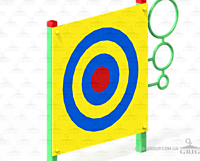 Довжина: 1200         Ширина: 84         Висота: 1300Баскетбольне кільце –  2 шт.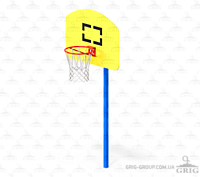 Спортивний елемент «Бум» - 2 шт.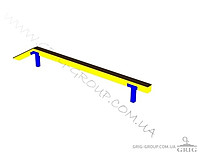 Жираф-стінка для лазіння – 2 шт.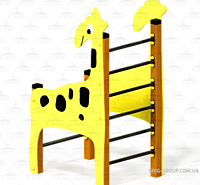 Длина: 1200Ширина: 1000Высота: 1600